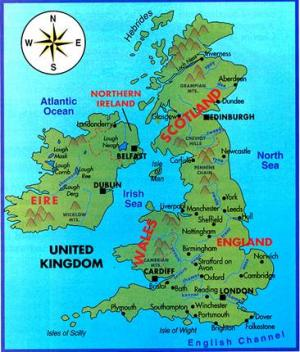 St Julie Catholic Primary School - GeographySt Julie Catholic Primary School - GeographySt Julie Catholic Primary School - GeographyWhat is a river?Year: 6Strand: Locational & Place Knowledge, Human & Physical geography